 ST. ANDREW’S PRESBYTERIAN CHURCH Saskatoon, Saskatchewan        The Ministry of Worship        Minister: The Rev. Roberto DeSandoliMusic Director: Naomi Piggott-SuchanOrganist: Paul SuchanSeptember 3rd, 202314th Sunday after Pentecost "Strike the shepherd, that the sheep may be scattered" - Zechariah 13: 7”As we gather, we are mindful of the fact that we meet on the traditional, ancestral, and unceded territory of the Treaty Six First Nations and the traditional home of the Métis.  We are grateful for the hospitality we have received as settlers in this place and recommit ourselves to the work of reconciliation and building good relations with the First Peoples of this land.Prelude:                                    Prelude- Don Luis Milan (c. 1500-1561)Preparation for Worship: As the Christ Candle is lit, we invite you to observe a time of quiet reflection prior to our service.Welcome and Announcements	                                                         - The Rev. Roberto DeSandoli WE GATHER IN GOD’S NAMECall to Worship: (Responsive)"Follow Me" the Master said, "and I will make you a fisher of people."We will throw down our nets, we will follow Christ."Take my yoke upon you, and learn from me."We will gladly bear the weight, the weight of glory carried for us."I am sending you out like sheep into the midst of wolves"We will not fear, for our good shepherd goes with us, even into the darkest valley."You will deny me."And yet, Christ will never forsake us.Prayer of AdorationPraise:		             “ Will you come and follow me”        		                             #634Prayer of Confession: (Unison)Happy are those whose transgression is forgiven, whose sin is covered.Happy are those to whom the Lord imputes no iniquity, and in whose spirit there is no deceit.Merciful God, we freely confess to you the choices we have made, the words used, the actions taken, that are not from you.  Forgive us our transgressions, remove our deceit.As we come before you this day, show to us the true self, the real self you call us to be.Hold your hope before us, not to bring shame, but to bring renovation of heart.  That our desires would be ordered and we would sin no more.Forgive us our transgressions, remove our deceit.  We pray fervently in Jesus' name. Amen. Assurance of Pardon	      (Children come forward)Children’s Time     The Lord’s Prayer:  Our Father, who art in heaven, hallowed be thy name. Thy kingdom come. Thy will be done on earth as it is in heaven. Give us this day our daily bread, and forgive us our debts as we forgive our debtors. And lead us not into temptation, but deliver us from evil. For thine is the kingdom, the power, and the glory, forever. Amen. Praise:	                               “You Walk Along our Shoreline”                                               #753 (Children return to pews)WE PROCLAIM GOD’S WORDPrayer for IlluminationScripture Readings:                                                                                              Pearson AhiahonuZechariah 13: 2-9Psalm 32      refrain 2                                                 1 Peter 4: 12-19 Mark 1: 16-20 & Mark 14: 26-31                                                                   The Rev. Roberto DeSandoli                                                                           The Word of the LordThanks be to God    Sermon:                                        “Simon Peter the Disciple”             The Rev. Roberto DeSandoliWE RESPOND TO GOD’S WORDInvitation to the Offering			                     Anthem:                                    The Cuckoo – Louis-Claude D’Aquin (1694-1772)Doxology (#830) and Prayer of Thanksgiving	Praise God from whom all blessings flow; praise him, all creatures here below: praise him above, ye heavenly host; praise Father, Son and Holy Ghost.  Offertory Prayer  Prayers of the PeopleLord in your mercy,Hear our PrayerWE GO OUT IN GOD’S NAMEPraise:                                   “When in our music God is glorified”	                                 #439BenedictionA-men, a-men, a- - - - menPostlude:                        Koraal, from Suite Modale – Flor Peeters (1903-1986)Greeters & Ushers:                                  		Pearson & Elizabeth Ahiahonu,                                                                   William Ahiahonu, Fafali AhiahonuCE Coordinator:		Martha FergussonLock up: 			Heather Reicher
tCoffee Host:			Laura & Charles RoyYou are invited to the lower hall following the worship service for refreshments and conversation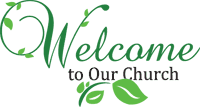 A special welcome is extended to our visitors this morning. Please sign the guest book in the entranceway, or fill out a visitor’s envelope found in the pews. If you are looking for a church home, we hope you will consider St. Andrew’s.Childcare: There is a nursery available in the lower hall.Large print Bibles, bulletins and hymnals are available from the ushers.Parking: There is courtesy parking in the Delta’s underground parkade on Sunday mornings (for those who have St. Andrew’s parking stickers). Contact us: Phone 306-242-0525, Email office@standrews-saskatoon.com, Website: www.standrews-saskatoon.comNormal office hours: Monday to Thursday, 9:00am-2:00 pm –*Dorothy remains on Holiday til Wed Sept 6.AnnouncementsFall Sermon Series: "Jesus in Relationship"From September 3 to October 8 (excluding Sept 24 - Presbyterians Sharing Sunday) Rev. Roberto will be leading us in an exploration of "Jesus in Relationship."  How does Jesus engage in relationships throughout His ministry?  Who does Jesus take care to make time for?  How does He lovingly engage even those who mock and persecute Him?  And what do these things mean for us in our own relationships with Jesus?  In this five-week series, we will follow Jesus in his relationships with Simon Peter the Disciple, Levi the Tax Collector, The Faithful Centurion, The Dying Thief, and Nicodemus the Pharisee.Office will closed on Monday September 4, 2023 The Pastoral Care Committee will reconvene with a luncheon meeting at Luella’s on Wednesday, September 6, at 12:30 pm.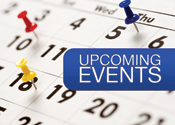 Women's Camp September 8-10, 2023. Thursday, September 14 at 7pm, Choir practice resumesSunday, September 17 – Church BBQ following WorshipAs the new program year begins, it’s time to think about a newsletter! Please have all submissions into the church office by Monday, September 18th. office@standrews-saskatoon.com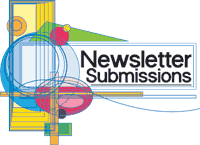 Available on the Entranceway Table:These Days: Daily Devotions for Living by Faith, Jul/Aug/Sep Suggested donation: $3.00Copies of the summer issue of the Presbyterian ConnectionContact Information FormsThe latest edition of “Saints Alive”, the newsletter2023 Offering Envelopes2022 Annual Report2022 Accountant StatementsIn Our Wider CommunityWe have one rental parking stall available now. If you, or someone you know may be interested, contact the church office.Missed out on a worship service?If you are looking for a service you missed, or want to see information in a previous bulletin, simply follow these steps:1) Visit standrews-saskatoon.com2) Scroll down just below this week's video until you see the date of the service you are looking for and click on it3) You can now click the video box to watch the service and the "(date)_bulletin" to see the bulletin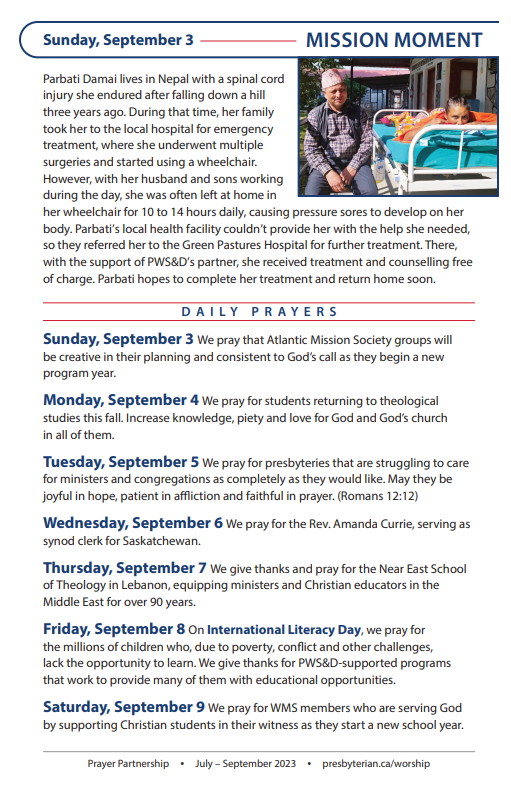 